дүртенсе       сакырылышы                                    двадцать   третье   заседаниеегерме   ѳсөнсө         ултырышы                            четвертого        созыва           KАРАР                                                                     РЕШЕНИЕ «18» ноября   2019 й.                        №  126                             «18»  ноября    2019 г.О  проекте решения Совета сельского поселения Ахметовский сельсовет муниципального района Кушнаренковский район Республики Башкортостан «О бюджете сельского поселения Ахметовский сельсовет муниципального района Кушнаренковский район Республики Башкортостан на 2020 год и на плановый период 2021 и 2022 годов»В соответствии со статьями 28 и 52 Федерального закона «Об общих принципах организации местного самоуправления в Российской Федерации», статьями 11, 41 Устава сельского поселения Ахметовский сельсовет муниципального района Кушнаренковский район Республики Башкортостан   Совет сельского поселения Ахметовский сельсовет муниципального района Кушнаренковский район Республики Башкортостан  решил:1. Одобрить проект решения Совета сельского поселения Ахметовский сельсовет муниципального района Кушнаренковский район Республики Башкортостан «О бюджете сельского поселения Ахметовский сельсовет муниципального района Кушнаренковский район Республики Башкортостан на 2020 год и на плановый период 2021 и 2022 годов»    (прилагается). 2.Обнародовать проект решения Совета сельского поселения  Ахметовский сельсовет муниципального района Кушнаренковский район Республики Башкортостан «О  бюджете сельского поселения Ахметовский сельсовет муниципального района Кушнаренковский район Республики Башкортостан на 2020 год и на плановый период 2021 и 2022 годов»   в здании  администрации сельского поселения Ахметовский  сельсовет.3. Контроль за выполнением данного решения возложить на комиссию Совета по подготовке и проведению публичных слушаний по проектам решений Совета сельского поселения Ахметовский сельсовет муниципального района Кушнаренковский район Республики Башкортостан  «О бюджете сельского поселения Ахметовский сельсовет муниципального района Кушнаренковский район Республики Башкортостан на 2020   год на плановый период 2021 и 2022 годов».Глава сельского поселения                                            З.А.Ялаева  дүртенсе            сакырылышы	  двадцать третье       заседание   егерме   ѳсөнсө         ултырышы                                    четвертого             созыва                                                                                                   ПРОЕКТ        KАРАР                                                                                     РЕШЕНИЕ   «18»  ноябрь     2019 й.                     №                           «18»    ноября     2019 г.                                                                                                     ПРОЕКТ          О бюджете сельского поселения Ахметовский сельсовет муниципального района Кушнаренковский район Республики Башкортостан на 2020 год и на плановый  период 2021 и 2022 годовСовет сельского поселения Ахметовский сельсовет  муниципального района Кушнаренковский Республики Башкортостан РЕШИЛ:        1. Утвердить  основные характеристики бюджета сельского поселения Ахметовский сельсовет муниципального района Кушнаренковский район  Республики Башкортостан (далее  бюджет сельского поселения) на 2020 год:прогнозируемый общий объем  доходов бюджета сельского поселения в сумме  3249,6 тыс. рублей. Общий объем расходов бюджета сельского поселения в сумме  3249,6 тыс. рублей.Установить  предельный объем муниципального долга на 2020 год в  сумме 10 тыс. рублей.Установить верхний предел муниципального долга на 1 января 2020 года в сумме 10 тыс. рублей, в том  числе верхний предел муниципального долга  по муниципальным гарантиям в сумме 10 тыс. рублей.         2.Утвердить перечень главных администраторов доходов бюджета сельского поселения и закрепить за ними  основные источники доходов бюджета сельского поселения  согласно приложению № 1 к настоящему решению.3.Утвердить перечень главных администраторов источников финансирования дефицита бюджета сельского поселения и закрепить за ними основные источники финансирования дефицита бюджета  сельского поселения  согласно приложению   № 2 к настоящему решению.         4. Установить в бюджете сельского поселения в 2020 году и на плановый период 2021 и 2022 годов поступления доходов по основным источникам согласно приложению № 3 к настоящему решению.         5. Утвердить в пределах сумм, установленных решением, распределение расходов бюджета сельского поселения по разделам и подразделам, функциональной классификации расходов бюджетов Российской Федерации на 2020 год и на плановый период 2021 и 2022 годов согласно приложению № 4 к настоящему решению.        6. Утвердить распределение расходов по главным распорядителям средств бюджета сельского поселения на 2020 год и на плановый период 2021 и 2022 годов в соответствии с ведомственной структурой расходов бюджета поселения согласно приложению № 5 к настоящему решению.         7. Установить, что нормативные правовые акты, увеличивающие расходы сверх утвержденных в бюджете сельского поселения на 2020 год бюджетных назначений, а также сокращающие его доходную базу, подлежат исполнению в 2020 году при изыскании дополнительных источников доходов бюджета сельского поселения и (или) сокращении расходов по конкретным экономическим статьям.Проекты нормативных правовых актов, требующие финансирования за счет средств бюджета сельского поселения  сверх расходов, утвержденных бюджетом, либо сокращающие его доходную базу, вносятся только при одновременном внесении предложений о дополнительных источниках доходов бюджета сельского поселения и (или) сокращении расходов по конкретным экономическим статьям.         8 Установить, что финансирование  расходов бюджета  сельского поселения в 2020 году осуществляется в пределах фактически поступивших доходов.         9. Предоставить главе администрации сельского поселения Ахметовский сельсовет муниципального района Кушнаренковский  район Республики Башкортостан в ходе исполнения настоящего  решения право вносить изменения в:ведомственную структуру расходов бюджета сельского поселения -   в случае передачи полномочий по финансированию отдельных учреждений, мероприятий или видов расходов;ведомственную, функциональную и экономическую структуры расходов бюджета сельского поселения путем уменьшения ассигнований на сумму, израсходованную получателями бюджетных средств незаконно или не по целевому назначению, - по предписаниям контрольных органов;ведомственную, функциональную и экономическую структуры расходов бюджета сельского поселения - в случае образования в ходе исполнения бюджета сельского поселения на 2020 год экономии по отдельным статьям экономической классификации расходов бюджетов Российской Федерации;ведомственную, функциональную и экономическую структуры расходов бюджета сельского поселения - в случае обращения о взыскании на средства бюджета сельского поселения по денежным обязательствам получателей бюджетных средств на основании исполнительных листов судебных органов;ведомственную, функциональную и экономическую структуры расходов бюджета сельского поселения - на суммы средств, выделяемых за счет средств резервного фонда;в иных случаях, установленных бюджетным законодательством.         10. Установить, что заключение и оплата получателями бюджетных средств обязательств по договорам, исполнение которых осуществляется за счет средств бюджета сельского поселения, производятся в пределах утвержденных им бюджетных ассигнований в соответствии с ведомственной, функциональной и экономической структурами расходов бюджета.Принятые получателями бюджетных средств обязательства, вытекающие из договоров, исполнение которых осуществляется за счет средств бюджета сельского поселения, сверх утвержденных им бюджетных ассигнований, не подлежат оплате за счет средств бюджета сельского поселения на текущий финансовый год.          11. Установить, что нормативные правовые акты, частично (не в полной мере) обеспеченные источниками финансирования, применяются в пределах средств, утвержденных в бюджете сельского поселения.          12.Администрации сельского поселения Ахметовский сельсовет муниципального района Кушнаренковский  район Республики Башкортостан установить контроль за исполнением бюджета сельского поселения на 2020 год, полным поступлением платежей и налогов в бюджет, целевым и эффективным использованием бюджетных средств.          13. Администрация сельского поселения Ахметовский сельсовет муниципального района Кушнаренковский район Республики Башкортостан не вправе принимать в 2020 году решения, приводящие к увеличению численности работников учреждений и организаций бюджетной сферы.         14. Включить в бюджет сельского поселения расходы по формированию резервного фонда в сумме 5  тыс.рублей.15.Предложить председателю Совета сельского поселения Ахметовский сельсовет муниципального района Кушнаренковский  район Республики Башкортостан и поручить администрации сельского поселения Ахметовский сельсовет муниципального района Кушнаренковский  район Республики Башкортостан издавать свои нормативные правовые акты в соответствии с настоящим решением.         16. Данное  решение вступает в силу с 1 января и действует по 31 декабря 2020 года и подлежит обнародованию  после его принятия и подписания в установленном порядке.Глава сельского поселения                                                  З.А.Ялаева                          			Глава сельского поселения                                          З.А.ЯлаеваБашkортостан  РеспубликаһыКушнаренко районы муниципаль районыныңӘХмӘТ ауыл советы ауыл билӘмӘһе cоветы452247, Әхмәтауылы, Yзәкурамы, 34Тел. 5-41-33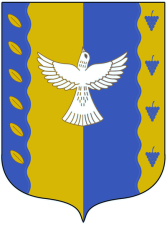 совет сельского поселенияАХМЕТОвский  сельсовет муниципального района Кушнаренковский районреспублики Башкортостан452247, село Ахметово, ул. Центральная, 34Тел. 5-41-33Башkортостан  РеспубликаһыКушнаренко районы муниципаль районыныңӘХмӘТ ауыл советы ауыл билӘмӘһе cоветы452247, Әхмәт ауылы, Yзәк урамы, 34Тел. 5-41-33 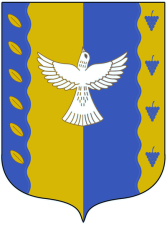 совет сельского поселенияАХМЕТОвский  сельсовет муниципального района Кушнаренковский районреспублики Башкортостан  452247, село Ахметово, ул. Центральная, 34Тел. 5-41-33